Сессия №4                         Решение № 71             25 декабря  2019 годаО внесении изменений в решение Собрания депутатов МО «Звениговский муниципальный район» от 1 июня 2016 г. № 170 
«О «Правилах использования водных объектов общего пользования, расположенных на территории муниципального образования «Звениговский муниципальный район», для личных и бытовых нужд, включая обеспечение свободного доступа граждан к водным объектам общего пользования и их береговым полосам»В соответствии с Законом Республики Марий Эл от  5.11.2019 г. № 45-З «О внесении изменений в Закон Республики Марий Эл «Об административных правонарушениях в Республике Марий Эл», Устава Звениговского муниципального района Республики Марий Эл, Собрания депутатов РЕШИЛО: 1.Внести следующие изменения в решение Собрания депутатов МО «Звениговский муниципальный район» от 1 июня 2016 г. № 170 «О «Правилах использования водных объектов общего пользования, расположенных на территории муниципального образования «Звениговский муниципальный район», для личных и бытовых нужд, включая обеспечение свободного доступа граждан к водным объектам общего пользования и их береговым полосам»:1.2 Приложение № 1 к решению («Правила  использования водных объектов общего пользования, расположенных на территории муниципального образования «Звениговский муниципальный район», для личных и бытовых нужд, включая обеспечение свободного доступа граждан к водным объектам общего пользования и их береговым полосам») дополнить разделом 2.1 и пунктом 8.2. следующего содержания:«2.1. Особенности использования водных объектов общего пользования для личных и бытовых нужд - 2.1.1. Использование водных объектов общего пользования для личных и бытовых нужд в рекреационных целях и в зимний период допускается с соблюдением требований настоящих Правил, а также с учетом Правил охраны жизни людей на водных объектах в Республике Марий Эл, утвержденных постановлением Правительства Республики Марий Эл от 24 августа 2009 года №194 «О мерах по обеспечению безопасности людей на водных объектах, охраны их жизни и здоровья в Республике Марий Эл». 2.1.2. Ограничение, приостановление или запрещение использования водных объектов для купания, отдыха граждан, плавания на маломерных судах, нахождения на льду, любительского и спортивного рыболовства или других рекреационных целей осуществляются в соответствии с действующим законодательством с обязательным оповещением населения через средства массовой информации, специальными информационными знаками, устанавливаемыми вдоль берегов водных объектов, или иными способами.2.1.3. Особенности использования водных объектов общего пользования в купальный сезон.2.1.3.1. Купание людей на водных объектах общего пользования осуществляется в соответствии с требованиями, установленными Правилами охраны жизни людей на водных объектах в Республике Марий Эл, утвержденными постановлением Правительства РМЭ от 24.08.2009 № 194.2.1.3.2. к зонам для купания людей устанавливаются требования в соответствии с ГОСТ 17.1.5.02-80 «Гигиенические требования к зонам рекреации водных объектов».2.1.3.3. На территории Звениговского муниципального района запрещено купание в местах, не соответствующих требованиям ГОСТ 17.1.5.02-80 «Гигиенические требования к зонам рекреации водных объектов».2.1.3.4. При купании запрещается:а) подплывать к моторным судам, весельным лодкам и др. плавательным средствам;б) прыгать в воду с катеров, лодок, причалов, сооружений, не приспособленных для этих целей;в) купаться в состоянии алкогольного опьянения;г) плавать (купаться) с использованием предметов, не предназначенных для этих целей;д) купаться в местах, где купание запрещено.2.1.4. Особенности использования водных объектов общего пользования в зимний период. 2.1.4.1. В зимний период водные объекты общего пользования могут использоваться гражданами для катания на коньках и лыжах, переходов по льду, подледного лова рыбы, зимнего купания, забора воды для личных и бытовых нужд с соблюдением соответствующих мер безопасности.Каждый рыболов должен иметь с собой спасательное средство в виде шнура длиной 12 - 15 метров, на одном конце которого закреплен груз 400 - 500 граммов, на другом - изготовлена петля.2.1.4.2. В зимний период запрещается выход на лед в местах, где выставлены специальные информационные знаки о запрете выхода на лед. Такие информационные знаки  устанавливаются на берегах водоемов, где возможен переход пешехода и толщина льда составляет не менее 7 сантиметров, где возможно массовое пользование водным объектом (более 10 человек)  и толщина льда составляет менее 25 сантиметров.2.1.4.3. Движение по льду на транспортных средствах допускается только в границах специально оборудованных и разрешенных ледовых переправ.».«8.2. Виновные в нарушении установленных условий общего водопользования несут ответственность в соответствии с законодательством Российской Федерации, а также статьей 18.2 Закона Республики Марий Эл от 04.12.2002 № 43-З (ред. от 05.11.2019) «Об административных правонарушениях в Республике Марий Эл».».2. Настоящее решение вступает в силу после официального опубликования в районной газете «Звениговская неделя» и подлежит размещению на сайте Звениговского муниципального района в информационно-телекоммуникационной сети «Интернет».Председатель Собрания депутатовЗвениговского муниципального района                                         Н.В. Лабутина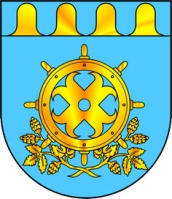 ЗВЕНИГОВО МУНИЦИПАЛ РАЙОНЫН  ДЕПУТАТ – ВЛАКЫН ПОГЫНЫН  ШЫМШЕ СОЗЫВШЕСОБРАНИЕ ДЕПУТАТОВ ЗВЕНИГОВСКОГО МУНИЦИПАЛЬНОГО РАЙОНАСЕДЬМОГО СОЗЫВА